CONSELHO ESTADUAL DOS DIREITOS DA POPULAÇÃO LGBT (CEDPLGBT)
OFÍCIO/N° 019/2020						Recife, 26 de Agosto de 2020
ÀSecretaria de EducaçãoAssunto: Participação do Conselho Estadual dos Direitos da População LGBT na formação destinada aos técnicos/as da GEIDH.O Conselho Estadual dos Direitos da População LGBT de Pernambuco (CEDPLGBT), instituído pelo Decreto Estadual nº40.189/2013, com as alterações promovidas pelo Decreto Estadual nº 41.912/2015 e Decreto Estadual nº 47.779/2019, vinculado à Secretaria de Desenvolvimento Social, Criança e Juventude (SDSCJ), por meio da Secretaria Executiva de Segmentos Sociais (SESES) e da Coordenadoria de Políticas para a População LGBT de Pernambuco, é uma instância colegiada superior de consulta e deliberação, de natureza permanente que tem por competência: propor, acompanhar e recomendar a implementação de políticas públicas de interesse da população LGBT no Estado de Pernambuco.Neste contexto, o Conselho vem por meio deste confirmar participação na formação destinada aos técnicos/as da GEIDH, intitulada “A promoção de ações educativas sobre gênero, diversidade sexual e contra a lesbofobia na rede estadual de ensino” que acontecerá no dia 27 de Agosto. O Conselho se alegra e agradece pelo convite e externa que quem representará o CEDPLGBT/PE nesta formação será o Vice-Presidente Glauber Stringlini.Sem mais para o presente, aproveitamos para renovar os protestos de elevada estima e consideração.Atenciosamente,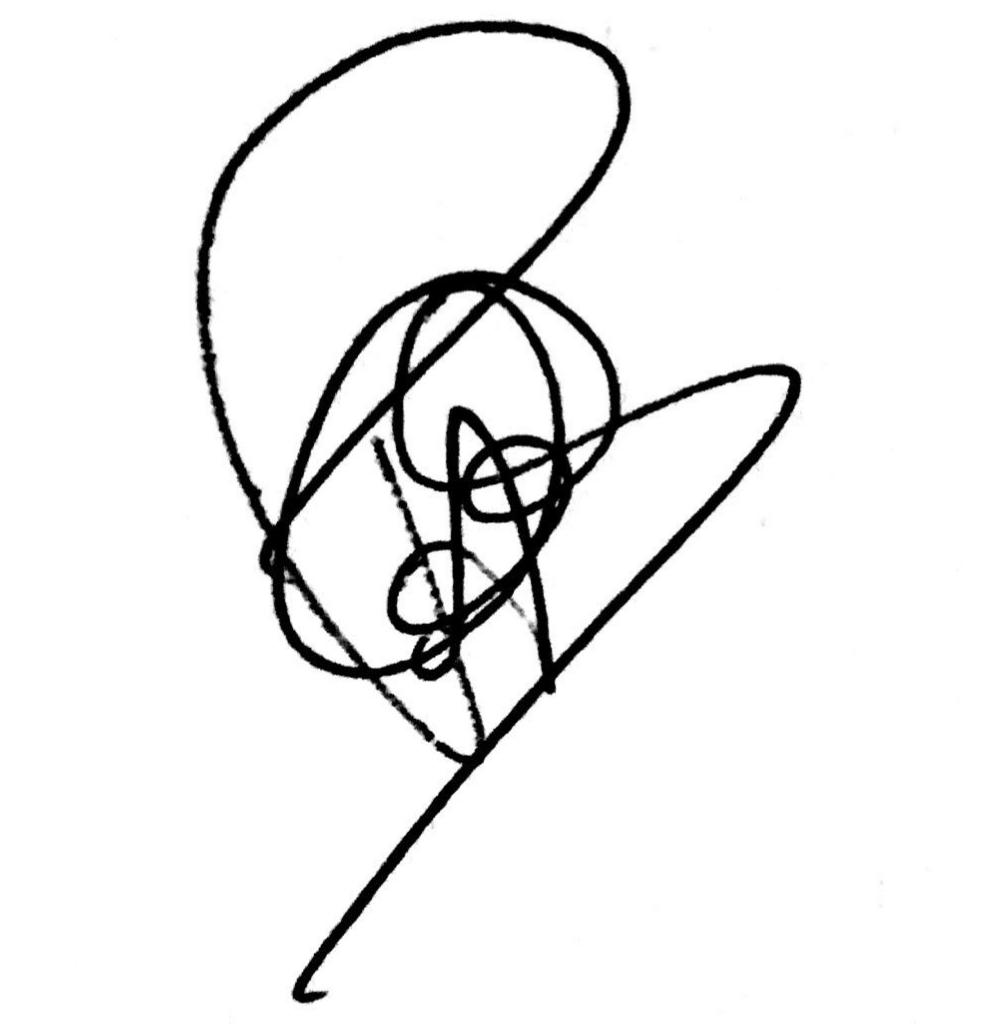 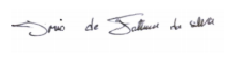        Poliny Aguiar 					         Íris de FátimaPresidenta do CEDPLGBT			     Secretária Executiva do CEDPLGBT